FLASH RAFFLE!!The Boston Terrier Club Of NSW Inc is having a Fast & Furious flash raffle !Win this super versatile fold up cart!Need help to carry all your prizes home from a show? No problem! Easy to tow along behind your trolley and folds away for easy transportation.$5 a ticket Only 100 tickets to be sold! Purchase tickets via showmanger or by contacting a committee member.The Winner will be drawn on Boston Terrie Breed Day at Sydney Royal Dog Show March 24th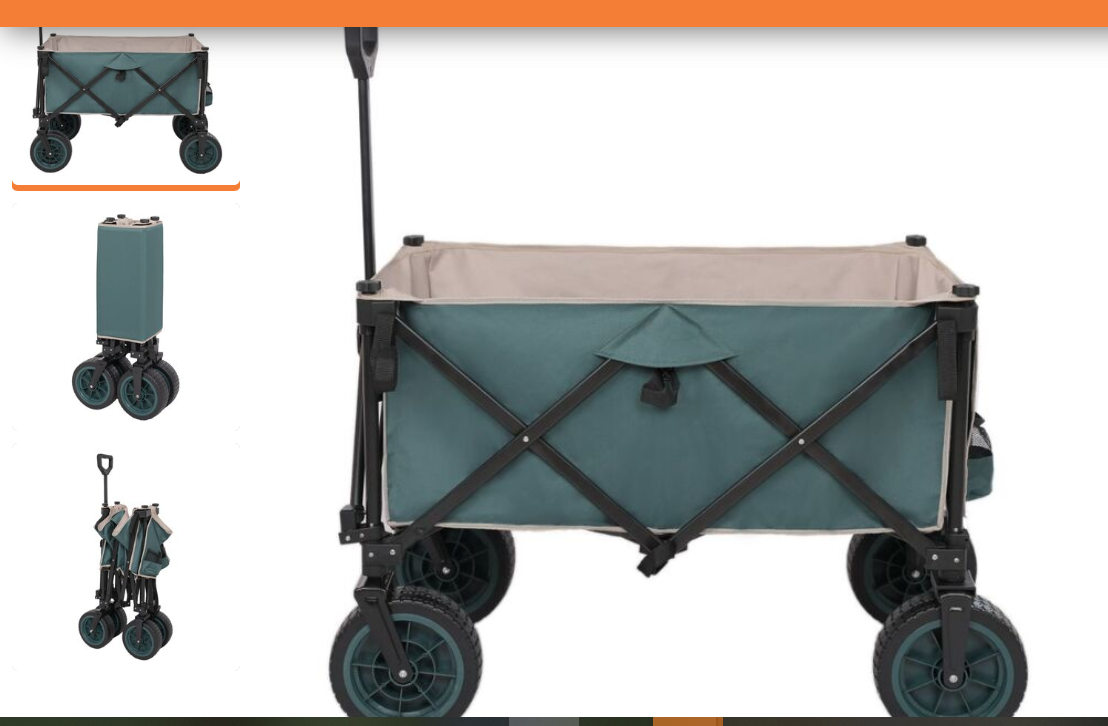 